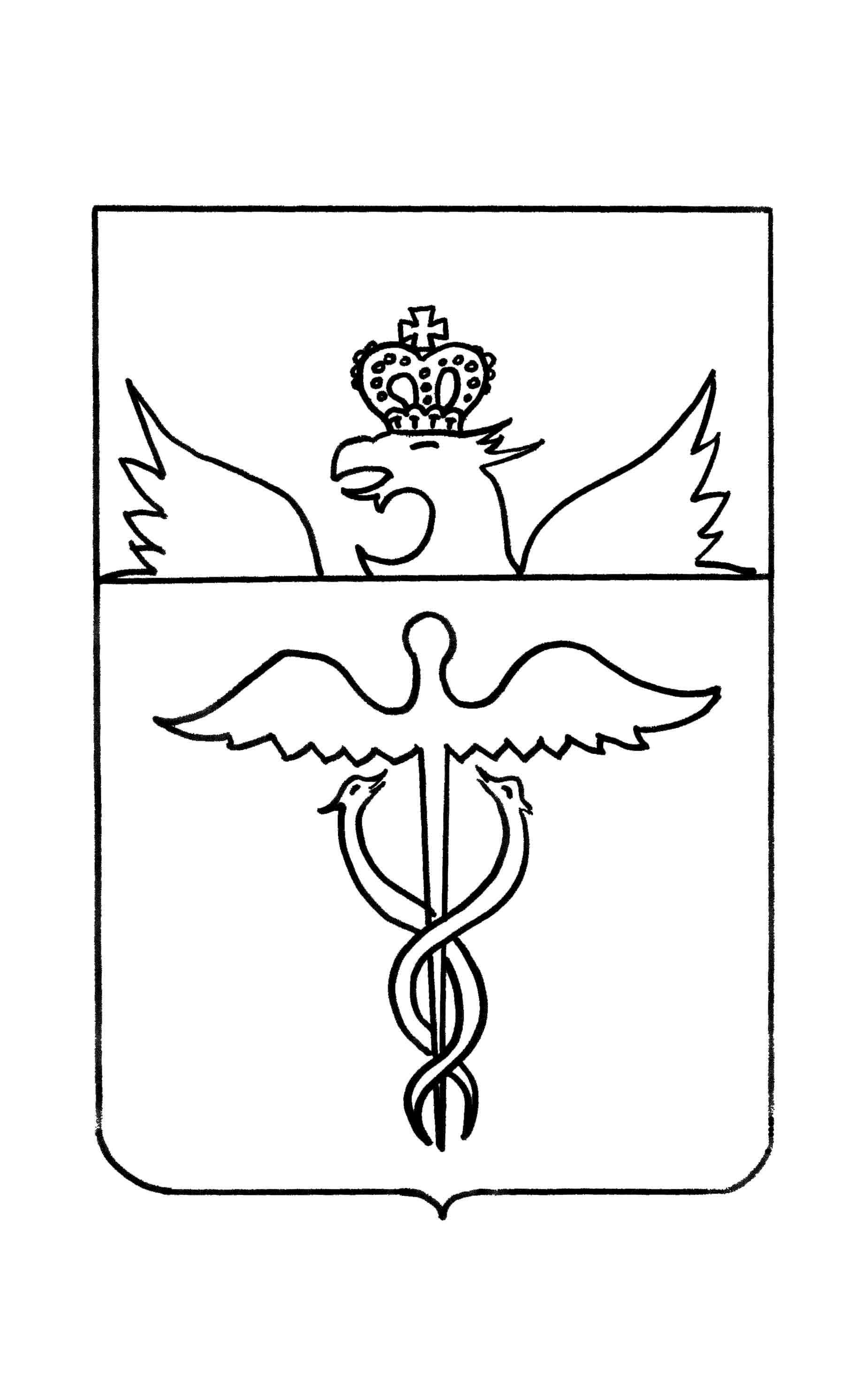 Администрация Карайчевского сельского поселенияБутурлиновского муниципального районаВоронежской областиПОСТАНОВЛЕНИЕот 27.01.2022 г. № 02       с. Карайчевка	Об утверждении стоимости услугпо погребению на территорииКарайчевского сельскогопоселения Бутурлиновскогомуниципального районаВ соответствии с Федеральным законом от 06.10.2003 г. № 131-ФЗ «Об общих принципах организации местного самоуправления в Российской Федерации», Федеральным законом от 12.01.1996 № 8-ФЗ «О погребении и похоронном деле,   постановлением Правительства РФ от 27.01.2022 г. № 57 «Об утверждении коэффициента индексации выплат, пособий и компенсаций в 2022 году»,  Уставом администрации Карайчевского сельского поселения Бутурлиновского муниципального района Воронежской области ПОСТАНОВЛЯЕТ:1. Утвердить стоимость услуг, предоставляемых согласно гарантированному перечню услуг по погребению на территории  Карайчевского сельского поселения, согласно Приложению № 1.2. Стоимость услуг, предоставляемых согласного гарантированному перечню услуг по погребению, подлежит индексации один раз  в год с 1 февраля, исходя из прогнозируемого уровня инфляции, установленного федеральным законодательством, в сроки, определяемые Правительством Российской Федерации.3. Признать утратившим силу постановление администрации Карайчевского сельского поселения Бутурлиновского  муниципального района Воронежской области № 04 от 01.02.2021 г. «Об утверждении стоимости гарантированного перечня услуг по погребению на территории Карайчевского сельского поселения муниципального района Воронежской области».4. Настоящее постановление подлежит официальному обнародованию.5. Действие настоящего  постановления распространяется на правоотношения, возникшие с 01 февраля 2022 года.6. Контроль за исполнением настоящего постановления оставляю за собой.Глава Карайчевского сельского поселения                                      Т.И.Складчикова							                                                                                                           Приложение № 1к постановлению администрации Карайчевского сельского поселения									от 27.01.2022 № 02Стоимостьгарантированного  перечня услуг по погребениюв Карайчевском сельском поселениина 2022 год (с 1 февраля)Согласовано:Руководитель Департаментасоциальной защиты  		                                         О.В. Сергеева_______Воронежской области			        		               расшифровка подписиРуководитель клиентской службы(на правах отдела) в Бутурлиновском                             А.П.Гамзинарайоне ( по доверенности)                                                 расшифровка подписиДиректор филиала № 8 ГУ Воронежского Регионального отделения фонда социального страхования РФ				            Л.В. Рудакова_______         			                                                             расшифровка подписиПОЯСНИТЕЛЬНАЯ ЗАПИСКАк постановлению администрации Карайчевского сельскогопоселения      Бутурлиновского муниципального района Воронежской  области«Об утверждении стоимости услуг по погребению на территории Карайчевского сельского поселения   Бутурлиновского муниципального района Воронежской области»Согласно ст. 9 Федерального закона от 12.01.1996 № 8-ФЗ «О погребении и похоронном деле» супругу, близким родственникам, иным родственникам, законному представителю или иному лицу, взявшему на себя обязанность осуществить погребение умершего, гарантируется оказание на безвозмездной основе следующего перечня услуг по погребению:1) оформление документов, необходимых для погребения;2) предоставление и доставка гроба и других предметов, необходимых для погребения;3) перевозка тела (останков) умершего на кладбище (в крематорий);4) погребение (кремация с последующей выдачей урны с прахом).Стоимость услуг, предоставляемых согласно гарантированному перечню услуг по погребению, определяется органами местного самоуправления по согласованию с соответствующими отделениями Пенсионного фонда Российской Федерации, Фонда социального страхования Российской Федерации, а также с органами государственной власти субъектов Российской Федерации.В соответствии с  проектом постановлением Правительства РФ от 00.00.2022. № 00 «Об утверждении коэффициента индексации выплат, пособий и компенсаций в 2022 году» с 01.02.2022 года коэффициент индексации равен 1,084 .С 01.02.2022 года стоимость услуг, предоставляемых согласно гарантированному перечню услуг по погребению, составит 6964,67коп.Расчеты стоимости услуг по погребению с расшифровками по видам затрат указаны в таблицах.Услуги по оформлению документов, необходимых для погребения осуществляются бесплатно.Таблица 1Таблица 2Таблица 3№п/пНаименование услуг,  предоставляемых специализированной службой по вопросам похоронного делаСтоимость услуг (руб.)1Оформление документов, необходимых для погребения.Производится бесплатно2Предоставление, доставка гроба и других предметов, необходимых для погребения.3259-173Перевозка тела (останков) умершего на кладбище.1429-934Погребение.2275-58             И т о г о:             И т о г о:6964,68Предоставление и доставка гроба и других предметов, необходимых для погребенияПредоставление и доставка гроба и других предметов, необходимых для погребенияПредоставление и доставка гроба и других предметов, необходимых для погребенияПредоставление и доставка гроба и других предметов, необходимых для погребения№ п/пНаименование затратСумма (руб.)2021 годСумма (руб.)2022 год1.Облачение тела614,14665,732.Изготовление гроба:1256,041361,552.1.Материалы895,71970,952.2.Заработная плата360,33390,603.Доставка гроба:799,33866,473.1.Транспортные расходы506,64549,203.2.Заработная плата134,51145,813.3.Амортизация158,18171,484.Прибыль337,10365,42Общая стоимость, руб.Общая стоимость, руб.3006,613259,17Перевозка тела (останков) умершего на кладбище (в крематорий)Перевозка тела (останков) умершего на кладбище (в крематорий)Перевозка тела (останков) умершего на кладбище (в крематорий)Перевозка тела (останков) умершего на кладбище (в крематорий)№ п/пНаименование затратСумма (руб.)2021годСумма (руб.)2022год1.Транспортные расходы868,27941,202.Заработная плата383,99416,253.Прибыль66,8672,48Общая стоимость, руб.Общая стоимость, руб.1319,121429,93Погребение (кремация с последующей выдачей урны с прахом)Погребение (кремация с последующей выдачей урны с прахом)Погребение (кремация с последующей выдачей урны с прахом)Погребение (кремация с последующей выдачей урны с прахом)№ п/пНаименование затратСумма (руб.)2021Сумма (руб.)2022 год1.Заработная плата:1279,381386,851.1.Рытьё могилы1025,691111,851.2.Поднос умершего до могилы и захоронение253,69275,002.Изготовление и установка регистрационной таблички:749,85812,832.1.Материалы 612,08663,492.2.Заработная плата137,77149,343.Формирование могильного холма58,8963,844.Прибыль11,1312,06Общая стоимость, руб.Общая стоимость, руб.2099,252275,58